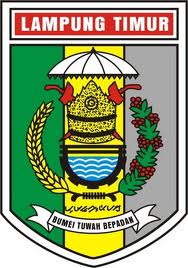 PERATURAN DAERAH KABUPATEN LAMPUNG TIMURNOMOR 11 TAHUN 2013TENTANGPENYELENGGARAAN PASAR MODERN DAN WARALABADENGAN RAHMAT TUHAN YANG MAHA ESABUPATI LAMPUNG TIMUR,BAB IKETENTUAN UMUMPasal 1Dalam Peraturan Daerah ini yang dimaksud dengan:Daerah adalah Kabupaten Lampung Timur.Pemerintah Daerah adalah Bupati dan perangkat Daerah sebagai unsur penyelenggara Pemerintahan Daerah.Bupati adalah Bupati Lampung Timur.Dewan Perwakilan Rakyat Daerah, yang selanjutnya disingkat DPRD, adalah lembaga perwakilan rakyat daerah Lampung Timur sebagai unsur penyelenggara Pemerintah Daerah.Satuan Kerja Perangkat Daerah, yang selanjutnya disingkat SKPD, adalah perangkat daerah pada pemerintah Kabupaten Lampung Timur.Pasar adalah area tempat jual beli barang dan atau tempat bertemunya penjual dan pembeli dengan  jumlah  penjual  lebih  dari  satu,  baik  yang  disebut  sebagai  pasar  tradisional  maupun pasar   modern   dan/atau   pusat   perbelanjaan,   pertokoan,   perdagangan   maupun   sebutan lainnya.Pasar  Modern  adalah  pasar  yang  dibangun  dan  dikelola  oleh  Pemerintah,  Swasta,  atau Koperasi   yang   dalam   bentuknya   berupa   Pusat   Perbelanjaan,   seperti   Mall,   Plaza,   Shopping  Centre  dan waralaba yang berbentuk toko modern serta  sejenisnya  dimana  pengelolaannya  dilaksanakan  secara  modern,  dan mengutamakan   pelayanan   kenyamanan   berbelanja   dengan   manajemen   berada   di   satu tangan, bermodal relatif kuat, dan dilengkapi label harga yang pasti.Waralaba adalah hak khusus yang dimiliki oleh orang pribadi atau badan usaha terhadap sistem bisnis dengan ciri khas usaha dalam rangka memasarkan  barang dan/atau jasa yang telah terbukti berhasil dan dapat dimanfaatkan dan/atau digunakan oleh orang lain berdasarkan perjanjian waralaba.Pemberi waralaba adalah orang pribadi atau badan usaha yang memberikan hak untuk memanfaatkan dan /atau menggunakan waralaba yang dimilikinya kepada penerima waralaba. Penerima waralaba adalah orang pribadi atau badan usaha yang diberikan hak oleh pemberi waralaba untuk memanfaatkan dan/atau menggunakan waralaba  yang dimiliki pemberi waralaba.Penerima waralaba yang mendapat hak untuk menunjuk penerima waralaba lain yang selanjutnya disebut pemberi waralaba lanjutan adalah orang pribadi atau badan usaha yang menerima hak dari pemberi waralaba untuk memanfaatkan dan/atau menggunakan waralaba yang dimiliki pemberi waralaba untuk menunjuk penerima waralaba lanjutan. Penerima waralaba lanjutan adalah orang pribadi atau badan usaha yang menerima hak untuk memanfaatkan dan/atau menggunakan waralaba dari pemberi waralaba lanjutan.Prospektus penawaran waralaba adalah keterangan tertulis dari pemberi  waralaba yang sedikitnya menjelaskan tentang identitas, legalitas, sejarah kegiatan, struktur organisasi, keuangan, jumlah tempat usaha, daftar penerima waralaba, hak  dan kewajiban pemberi dan penerima waralaba. Perjanjian waralaba adalah perjanjian secara tertulis antara pemberi waralaba dengan penerima waralaba. Surat Permohonan Surat Tanda Pendaftaran Waralaba yang selanjutnya disingkat SP-STPW adalah formulir permohonan  pendaftaran yang diisi oleh perusahaan yang memuat data-data perusahaan untuk memperoleh Surat Tanda Pendaftaran Waralaba (STPW). Surat Tanda Pendaftaran Waralaba yang selanjutnya disingkat STPW adalah bukti pendaftaran prospektus atau pendaftaran perjanjian yang diberikan kepada pemberi waralaba  dan/atau  penerima  waralaba  setelah  memenuhi  persyaratan  pendaftaran yang ditentukan dalam Peraturan Daerah ini.Toko  Modern  adalah  toko  dengan  sistem  pelayanan  mandiri  menjual  berbagai  jenis  barang secara  eceran  yang  berbentuk  minimarket,  supermarket,  departemen  store,  hypermarket ataupun grosir yang berbentuk perkulakan.Jaringan   Minimarket   adalah   pelaku   usaha   yang   melakukan   kegiatan   usaha   dibidang  minimarket  melalui  satu  kesatuan  manajemen  dan  sistem  pendistribusian  barang  ke  outlet yang merupakan jaringannya.Pertokoan adalah kompleks toko atau deretan toko yang masing-masing dimiliki dan dikelola oleh perorangan atau badan usaha.Toko  Serba  Ada  adalah  sarana  atau  tempat  usaha  untuk  melakukan  penjualan  berbagai macam barang kebutuhan rumahtangga dan kebutuhan sembilan bahan pokok yang disusun dalam bagian yang terpisah-pisah dalam bentuk kounter secara eceran.Minimarket  adalah  sarana  atau  tempat  usaha  untuk  melakukan  penjualan  barang-barang kebutuhan  sehari-hari  secara  eceran  langsung  kepada  konsumen  dengan  cara  pelayanan mandiri (swalayan).Supermarket  adalah  sarana  atau  tempat  usaha  untuk  melakukan  penjualan  barang-barang kebutuhan  rumah  tangga  termasuk  kebutuhan  sembilan  bahan  pokok  secara  eceran  dan langsung kepada konsumen dengan cara pelayanan mandiri.Hypermarket  adalah  sarana  atau  tempat  usaha  untuk  melakukan  penjualan  barang-barang kebutuhan  rumah  tangga  termasuk  kebutuhan  sembilan  bahan  pokok  secara  eceran  dan langsung kepada konsumen, yang di dalamnya terdiri atas pasar swalayan, toko modern dan toko  serba  ada,  yang  menyatu  dalam  satu  bangunan  yang  pengelolaanya  dilakukan  secara tunggal.Pusat Perdagangan (Trade Centre) adalah kawasan pusat jual beli barang kebutuhan sehari- hari,  alat  kesehatan,  dan  lainnya  secara  grosir  dan  eceran  serta  jasa  yang  didukung  oleh sarana yang lengkap yang dimiliki oleh perorangan atau badan usaha.Pusat   Perbelanjaan   adalah   suatu   area   tertentu   yang   terdiri   dari   satu   atau   beberapa bangunan  yang  didirikan  secara  vertikal  maupun  horizontal,  yang  dijual  atau  disewakan kepada pelaku usaha atau dikelola sendiri untuk melakukan kegiatan perdagangan barang.Mall   atau   Super   Mall   atau   Plaza   adalah   sarana   atau   tempat   usaha   untuk   melakukan perdagangan,   rekreasi,   restorasi   dan   sebagainya   yang   diperuntukkan   bagi   kelompok, perorangan, perusahaan, atau koperasi untuk melakukan penjualan barang-barang dan/atau jasa yang terletak pada bangunan/ruangan   yang   berada dalam suatu kesatuan wilayah/tempat.Penataan adalah segala upaya yang dilakukan oleh pemerintah daerah untuk mengatur dan menata keberadaan dan pendirian pasar modern di suatu daerah, agar tidak merugikan dan mematikan pasar tradisional, usaha mikro, kecil, menengah, dan koperasi yang ada.Kemitraan   adalah   kerjasama   usaha   antar   usaha   mikro,   kecil,   menengah,   dan   koperasi dengan  usaha  skala  besar  disertai  dengan  pembinaan  dan  pengembangan  yang  dilakukan oleh  penyelenggara  usaha  skala  besar,  dengan  memperhatikan  prinsip  saling  memerlukan, saling memperkuat, dan saling menguntungkan.Peraturan zonasi adalah ketentuan-ketentuan daerah setempat yang mengatur pemanfaatan ruang  dan  unsur-unsur  pengendalian  yang  disusun  untuk  setiap  zona  peruntukan  sesuai dengan rencana umum tata ruang dan rencana detail tata ruang.Ketertiban Keamanan Pasar adalah suatu kondisi atau keadaan yang mencerminkan suasana tertib,  aman  dan  teratur  serta  disiplin  yang  harus  tercermin  pada  lingkungan  pasar  dan tempat-tempat penjualan umum. Koperasi  adalah  koperasi  para  pedagang  di  lingkungan  pasar  yang  biasa  disebut  Koperasi Pedagang Pasar (Koppas).BAB II ASAS DAN TUJUANPasal 2Penyelenggaraan pasar modern dilaksanakan berdasarkan atas asas:kemanusiaan;keadilan;kesamaan kedudukan;kemitraan;ketertiban dan kepastian hukum;kelestarian lingkungan;kejujuran usaha;persaingan sehat (fairness).Pasal 3Penataan pasar modern, bertujuan untuk:mengatur  dan  menata  keberadaan  dan  pendirian  pasar  modern  di  suatu  wilayah  tertentu agar   tidak   merugikan   dan   mematikan   pasar   tradisional,   mikro,   kecil,   menengah,   dan koperasi yang telah ada dan memiliki nilai historis dan dapat menjadi aset pariwisata;menjamin  terselenggaranya  kemitraan  antara  pelaku  usaha  pasar  tradisional,  mikro,  kecil, menengah  dan  koperasi  dengan  pelaku  usaha  pasar  modern  berdasarkan  prinsip  kesamaan dan keadilan dalam menjalankan usaha dibidang perdagangan;mendorong terciptanya partisipasi dan kemitraan publik serta swasta dalam penyelenggaraan usaha perpasaran antara pasar tradisional dan pasar modern;menciptakan kesesuaian dan keserasian lingkungan berdasarkan Tata Ruang Wilayah.BAB III JENIS USAHA PASAR MODERNPasal 4Usaha  pasar  modern  bisa  berupa  pusat  perbelanjaan  dan  sejenisnya, waralaba yang berbentuk toko  modern,  minimarket, supermarket, department store, hypermarket, dan nama lainnya.Usaha toko modern terdiri atas beberapa golongan sebagai berikut: Minimarket adalah toko modern dengan luas lantai toko sampai dengan 400 m²; Supermarket adalah toko modern dengan luas lantai toko diatas 400 m² sampai dengan 5000 m²; Hypermarket adalah toko modern dengan luas lantai toko di atas 5.000 m²; Departement Store adalah toko modern yang luas lantai toko di atas 400 m²; Pusat perkulakan adalah toko modern yang luas lantai toko di atas 5.000 m².Sistem penjualan dan jenis barang dagangan Pasar Modern, ditentukan sebagai berikut: Minimarket,  Supermarket  dan  Hypermarket  menjual  secara  eceran  barang  konsumsi terutama produk makanan dan produk rumah tangga lainnya; Departmen Store menjual secara eceran barang konsumsi terutama produk sandang dan perlengkapannya  dengan  penataan  barang  berdasarkan  jenis  kelamin  dan/atau  tingkat usia konsumen; Pusat perkulakan menjual secara grosir barang konsumsi.BAB IV PENATAAN PASAR MODERNPasal 5Lokasi   pendirian   pasar   modern   wajib   mengacu   pada   Rencana   Tata   Ruang   Wilayah Kabupaten, dan Rencana Detail Tata Ruang Kabupaten, termasuk pengaturan zonasinya.Penyelengaraan dan pendirian pasar modern wajib memenuhi ketentuan, sebagai berikut:memperhitungkan  kondisi  sosial  ekonomi  masyarakat  dan  keberadaan  pasar  tradisional, usaha kecil, dan usaha menengah yang ada di wilayah yang bersangkutan;memperhatikan jarak dengan pasar tradisional maupun pasar modern lainnya;pasar   modern   dapat   dibangun   dengan   jarak   radius   terdekat   dari   pasar   tradisional minimal 1000 meter;menyediakan fasilitas yang menjamin pasar modern yang bersih, sehat, hygienis, aman, tertib dan ruang publik yang nyaman;menyediakan  fasilitas  tempat  usaha  bagi  usaha  kecil  dan  menengah,  pada  posisi  yang sama-sama menguntungkan;menyediakan  fasilitas  parkir  kendaraan  bermotor  dan  tidak  bermotor  yang  memadai  di dalam area bangunan;menyediakan  sarana  pemadam  kebakaran  dan  jalur  keselamatan  bagi  petugas  maupun pengguna pasar modern dan toko modern;pemberian ijin usaha pasar	modern wajib memperhatikan pertimbangan Kepala Kampung/Lurah dan BPD/LPM;pendirian Pasar Modern   khususnya   Minimarket   diutamakan   untuk   diberikan   kepada pelaku usaha yang domisilinya sesuai dengan lokasi Minimarket tersebut.Perkulakan  hanya  boleh  berlokasi  pada  akses  sistem  jaringan  jalan  arteri  atau  kolektor primer atau arteri sekunder.Hypermarket dan Pusat Perbelanjaan:hanya boleh berlokasi pada atau pada akses sistem jaringan jalan arteri atau kolektor;tidak boleh berada kawasan pelayanan lokal atau lingkungan didalam kota/perkotaan.Supermarket dan Departemen Store:tidak boleh berlokasi pada sistem jaringan jalan lingkungan; dantidak boleh berada pada kawasan pelayanan lingkungan didalam kota/perkotaan.Minimarket:dapat   berlokasi   pada   setiap   sistem   jaringan   jalan,   termasuk   pada   sistem   jaringan lingkungan pada kawasan pelayanan lingkungan (perumahan) di dalam kota/perkotaan;jumlah  minimarket  untuk  setiap  kawasan  pelayanan  lingkungan  (perumahan)  di  dalam kota/perkotaan maksimal hanya ada 2 (dua) minimarket dalam jarak 2 km.Pasal 6Perencanaan  pembangunan  pasar  modern  harus  didahului  dengan  studi  mengenai  dampak lingkungan  baik  dari  sisi  tata  ruang  maupun  non  fisik,  meliputi  aspek  lingkungan,  sosial, ekonomi	dan budaya, untuk mencegah dampak negatif terhadap eksistensi pasar tradisional, usaha mikro, kecil, menengah, dan koperasi serta usaha lainnya.Dokumen  rencana  rincian  teknis  pasar  modern  skala  kecil,  menengah,  dan  besar,  harus mengacu  dan  merupakan  terjemahan  dari  ketentuan  intensitas  bangunan  sebagaimana disebutkan   dalam   dokumen   rencana   umum   tata   ruang   dan   rencana   detail   tata   ruang Kabupaten.Pada  saat  proses  konstruksi  pembangunan  pasar  modern  terutama  skala  menengah  dan besar, harus mampu meminimalisir gangguan kebisingan, kemacetan lalu lintas, kebersihan, dan keselamatan aktivitas di lingkungan sekitar.Pasal 7Jam kerja hypermarket, department store, dan supermarket adalah sebagai berikut:untuk  hari  Senin  sampai  dengan  Jum’at,  pukul  10.00  WIB  sampai  dengan  pukul  22.00 WIB;untuk hari Sabtu dan Minggu, pukul 10.00 WIB sampai dengan pukul 23.00 WIB;untuk  hari  besar  keagamaan,  libur  nasional  atau  hari  tertentu  lainnya,  pukul  10.00  WIB sampai dengan pukul 24.00 WIB.Jam kerja minimarket adalah sebagai berikut :untuk  hari  Senin  sampai  dengan  Jum’at,  pukul  10.00  WIB  sampai  dengan  pukul  22.00 WIB;untuk hari Sabtu dan Minggu, pukul 10.00 WIB sampai dengan pukul 23.00 WIB;untuk  hari  besar  keagamaan,  libur  nasional  atau  hari  tertentu  lainnya,  pukul  10.00  WIB sampai dengan pukul 24.00 WIB.BAB V PEMBINAAN DAN PENGAWASANPasal 8Pembinaan,  pengawasan  dan  evaluasi  terhadap  kegiatan  penataan  pasar modern dilakukan oleh pemerintah daerah melalui SKPD yang  bertanggungjawab  dibidang  perdagangan.Pembinaan  sebagaimana  dimaksud  pada  ayat  (1)  berupa  penciptaan  sistem  manajemen penataan pasar modern, konsultasi, dan fasilitasi kerjasama.Pembinaan  dan  pengawasan  sebagaimana  dimaksud  pada  ayat  (1)  yang  dilakukan  oleh Pemerintah daerah diatur lebih lanjut dengan Peraturan Bupati.BAB VI PERIZINAN USAHA Bagian KesatuPasar ModernPasal 9Untuk melakukan usaha   pasar   modern,   wajib memiliki  izin  yang dikeluarkan  oleh  Bupati  melalui  SKPD  yang  bertanggungjawab  dibidang  perdagangan  sesuai  dengan ketentuan peraturan perundang-undangan yang berlaku.Izin usaha pasar modern terdiri dari:Izin  Usaha  Pusat  Perbelanjaan  (IUPP);Izin Usaha Toko Modern (IUTM). Persyaratan IUPP melampirkan dokumen:copy Surat Izin Pemanfaatan Tanah dari Bupati;hasil analisa kondisi sosial ekonomi masyarakat serta rekomendasi dari instansi yang berwenang;copy Surat Izin Lokasi dari Badan Pertanahan Nasional (BPN);copy Surat Izin Undang-Undang Gangguan (HO);copy Surat Izin Mendirikan Bangunan (IMB);copy Akte Pendirian Perusahaan dan Pengesahannya;rencana kemitraan dengan Usaha Mikro dan Usaha Kecil; dansurat pernyataan kesanggupan melaksanakan dan mematuhi ketentuan yang berlaku.Persyaratan IUTM melampirkan dokumen:copy Surat Izin Pemanfaatan Tanah dari Bupati;hasil analisa kondisi sosial ekonomi masyarakat serta rekomendasi dari instansi yang berwenang;copy Surat Izin Lokasi dari Badan Pertanahan Nasional (BPN);copy Surat Izin Undang-Undang Gangguan (HO);copy Surat Izin Mendirikan Bangunan (IMB);copy Akte Pendirian Perusahaan dan Pengesahannya;rencana kemitraan dengan Usaha Mikro dan Usaha Kecil; dansurat pernyataan kesanggupan melaksanakan dan mematuhi ketentuan yang berlaku.Bagian KeduaWaralabaParagraf KesatuKriteria dan Ruang Lingkup WaralabaPasal 10Waralaba harus memenuhi kriteria sebagai berikut: memiliki ciri khas usaha; terbukti sudah memberikan keuntungan; memiliki standar atas pelayanan dan barang dan/atau jasa yang ditawarkan yang dibuat secara tertulis; mudah diajarkan dan diaplikasikan; adanya dukungan yang berkesinambungan; dan Hak Atas Kekayaan Intelektual (HAKI) yang telah terdaftar.Orang  pribadi  atau  badan  usaha  dilarang  menggunakan  istilah  dan/atau  nama waralaba  untuk nama dan/atau  kegiatan usahanya,  apabila  tidak memenuhi  kriteria sebagaimana dimaksud pada ayat (1). Pasal 11Waralaba terdiri atas pemberi waralaba dan penerima waralaba.Pemberi waralaba sebagaimana dimaksud pada ayat (1) meliputi: pemberi waralaba berasal dari luar negeri;pemberi waralaba berasal dari dalam negeri;  pemberi waralaba lanjutan berasal dari waralaba luar negeri; danpemberi waralaba lanjutan berasal dari waralaba dalam negeri.(3) Penerima waralaba sebagaimana dimaksud pada ayat (1) meliputi: penerima waralaba berasal dari waralaba luar negeri;penerima waralaba berasal dari waralaba dalam negeri; dan penerima  waralaba  lanjutan  berasal  dari  waralaba  luar negeri; danpenerima  waralaba  lanjutan  berasal  dari  waralaba  dalam negeri.  Paragraf KeduaPerjanjian WaralabaPasal 12Waralaba diselenggarakan berdasarkan perjanjian tertulis antara Pemberi Waralaba dengan  Penerima  Waralaba  dan  mempunyai  kedudukan  hukum  yang  setara  dan terhadap mereka berlaku hukum Indonesia.Dalam hal  perjanjian  sebagaimana  dimaksud  pada  ayat  (1)  ditulis  dalam  bahasa asing, perjanjian tersebut harus diterjemahkan ke dalam Bahasa Indonesia.Perjanjian  tertulis  sebagaimana  dimaksud  pada  ayat  (1)  memuat  klausula  paling sedikit: nama dan alamat para pihak; jenis Hak Atas Kekayaan Intelektual (HAKI); kegiatan usaha; hak dan kewajiban para pihak; bantuan,  fasilitas,  bimbingan  operasional,  pelatihan,  dan  pemasaran  yang diberikan Pemberi Waralaba kepada Penerima Waralaba; wilayah usaha; jangka waktu perjanjian; tata cara pembayaran imbalan; penyelesaian sengketa; tata cara perpanjangan, pengakhiran, dan pemutusan perjanjian; jaminan  dari pemberi waralaba untuk tetap menjalankan kewajibannya pada penerima waralaba sesuai dengan isi perjanjian hingga waktu perjanjian berakhir; danjumlah gerai yang akan dikelola oleh penerima waralaba.Perjanjian  sebagaimana  dimaksud  pada  ayat  (1)  harus  disampaikan  kepada  calon penerima waralaba paling singkat 2 (dua) minggu sebelum  penandatanganan perjanjian. Pasal 13Perjanjian waralaba  yang  diputus  secara  sepihak  oleh  pemberi  waralaba  sebelum masa berlaku perjanjian berakhir, pemberi waralaba tidak dapat menunjuk penerima waralaba yang baru untuk wilayah yang sama, sebelum tercapai kesepakatan dalam penyelesaian perselisihan oleh kedua belah pihak (clean break) atau sampai ada putusan pengadilan yang sudah berkekuatan hukum tetap. Penerima waralaba baru sebagaimana  dimaksud  pada  ayat  (1)  dapat  diberikan STPW, apabila sudah terjadi kesepakatan atau sampai ada putusan pengadilan yang sudah berkekuatan hukum tetap. Paragraf KetigaKewajiban Pemberi dan Penerima WaralabaPasal 14Pemberi Waralaba  harus  memberikan  prospektus  penawaran  Waralaba  kepada calon  Penerima  Waralaba  pada  saat  melakukan  penawaran  paling  singkat  2 (dua) minggu sebelum penandatanganan perjanjian waralaba. Prospektus penawaran Waralaba sebagaimana  dimaksud  pada  ayat  (1)  memuat paling sedikit mengenai : data identitas Pemberi Waralaba; legalitas usaha Pemberi Waralaba; sejarah kegiatan usahanya; struktur organisasi Pemberi Waralaba; laporan Keuangan 2 (dua) tahun terakhir; jumlah tempat usaha; daftar Penerima Waralaba; dan hak dan kewajiban Pemberi Waralaba dan Penerima Waralaba.Dalam  hal  prospektus  sebagaimana  dimaksud  pada  ayat  (1)  ditulis  dalam  bahasa asing, prospektus harus diterjemahkan ke dalam Bahasa Indonesia. Pemberi waralaba  dan  penerima  waralaba  mengutamakan  penggunaan  barang dan/atau  jasa  produksi  dalam  negeri  sepanjang  memenuhi  standar  mutu  barang dan/jasa yang ditetapkan secara tertulis oleh pemberi waralaba.Pemberi waralaba harus bekerja sama dengan pengusaha kecil dan menengah di daerah  setempat  sebagai  penerima  waralaba  atau  pemasok  barang  dan/jasa sepanjang  memenuhi  ketentuan  persyaratan  yang  ditetapkan  oleh  pemberi waralaba.Pemberi waralaba wajib memberikan pembinaan kepada penerima waralaba secara berkesinambungan dalam bentuk : pendidikan  dan  latihan  tentang  sistem  manajemen  pengelolaan  waralaba  yang dikerjasamakan  sehingga  penerima  waralaba  dapat  menjalankan  kegiatan waralaba dengan baik dan menguntungkan; secara  rutin  memberikan  bimbingan  operasional  manajemen,  sehingga  apabila ditemukan kesalahan operasional dapat diatasi dengan segera; membantu pengembangan  pasar  melalui  promosi,  seperti  melalui  iklan, leaflet/catalog/brosur atau pameran; dan penelitian  dan  pengembangan  pasar  dan  produk  yang  dipasarkan,  sehingga sesuai dengan kebutuhan dan dapat diterima pasar dengan baik. Paragraf KeempatPenerbitan STPWPasal 15Pemberi waralaba  wajib  memiliki  STPW  dengan  mendaftarkan  prospektus penawaran waralaba  sebelum  membuat  perjanjian  waralaba  dengan  penerima waralaba. Penerima  waralaba  wajib  memiliki  STPW  dengan  mendaftarkan  perjanjian waralaba.  Pasal 16Bupati melalui  SKPD  yang  bertanggungjawab  dibidang  perdagangan menerbitkan: STPW pemberi waralaba berasal dari dalam negeri; STPW pemberi waralaba lanjutan berasal dari dalam negeri; STPW penerima waralaba berasal dari waralaba dalam negeri; STPW penerima waralaba lanjutan berasal dari waralaba luar negeri; dan STPW penerima waralaba lanjutan berasal dari waralaba dalam negeri. Pasal 17Permohonan  STPW  diajukan  kepada  Bupati  melalui  SKPD  yang  bertanggungjawab  dibidang  perdagangan  dan  harus ditandatangani  oleh  pemilik,  pengurus,  atau  penanggung  jawab  perusahaan  dengan mengisi formulir dan dilampiri persyaratan sebagai berikut: pemberi waralaba berasal dari dalam negeri  fotokopi SIUP; fotokopi prospektus penawaran waralaba; fotokopi Tanda Daftar Perusahaan (TDP); fotokopi  Akta  Pendirian  Perusahaan  dan/atau  Akta  Perubahan  yang  telah mendapat  Pengesahan  dari  Instansi  Berwenang  bagi  Perusahaan  yang Berbadan Hukum; fotokopi Tanda Bukti Pendaftaran HAKI; dan  fotokopi KTP Pemilik/Penanggungjawab Perusahaan. pemberi waralaba lanjutan berasal dari dalam negeri : fotokopi SIUP; fotokopi Prospektus Penawaran Waralaba; fotokopi Tanda Daftar Perusahaan (TDP); fotokopi STPW sebagai Penerima Waralaba; fotokopi  Akta  Pendirian  Perusahaan  dan/atau  Akta  Perubahan  yang  telah mendapat  Pengesahan  dari  Instansi  Berwenang  bagi  Perusahaan  yang Berbadan Hukum; fotokopi Tanda Bukti Pendaftaran HAKI; dan  fotokopi KTP Pemilik/Penanggungjawab Perusahaan.penerima waralaba berasal dari dalam negeri : fotokopi SIUP; fotokopi Prospektus Penawaran Waralaba dari Pemberi Waralaba; fotokopi perjanjian waralaba; fotokopi Tanda Daftar Perusahaan (TDP); fotokopi STPW sebagai Pemberi Waralaba; fotokopi  Akta  Pendirian  Perusahaan  dan/atau  Akta  Perubahan  yang  telah mendapat Pengesahan dari Instansi Berwenang bagi Perusahaan yang berbadan Hukum; fotokopi Tanda Bukti Pendaftaran HAKI; dan  fotokopi KTP Pemilik/Penanggungjawab Perusahaan. penerima waralaba lanjutan berasal dari waralaba luar negeri : fotokopi SIUP; fotokopi Prospektus Penawaran Waralaba dari Pemberi Waralaba; fotokopi perjanjian waralaba; fotokopi Tanda Daftar Perusahaan (TDP); fotokopi STPW sebagai Pemberi Waralaba; fotokopi  Akta  Pendirian  Perusahaan  dan/atau  Akta  Perubahan  yang  telah mendapat Pengesahan dari Instansi Berwenang bagi Perusahaan yang berbadan Hukum; fotokopi Tanda Bukti Pendaftaran HAKI; dan fotokopi KTP Pemilik/Penanggungjawab Perusahaan. penerima waralaba lanjutan berasal dari dalam negeri:  fotokopi SIUP; fotokopi Prospektus Penawaran Waralaba dari Pemberi Waralaba; fotokopi perjanjian waralaba; fotokopi Tanda Daftar Perusahaan (TDP); fotokopi STPW sebagai Pemberi Waralaba; fotokopi  Akta  Pendirian  Perusahaan  dan/atau  Akta  Perubahan  yang  telah mendapat Pengesahan dari Instansi Berwenang bagi Perusahaan yang berbadan Hukum; fotokopi Tanda Bukti Pendaftaran HAKI; dan fotokopi KTP Pemilik/Penanggungjawab Perusahaan. Pasal 18Pemohon STPW harus menunjukkan asli dokumen persyaratan.Pengurusan  permohonan  STPW  dapat  dilakukan  oleh  pihak  ketiga  dengan menunjukkan  surat  kuasa  bermaterai  cukup  yang  ditandatangani  oleh  pemilik, pengurus, atau penanggung jawab perusahaan. Pasal 19Paling  lama  3  (tiga)  hari  kerja  terhitung  sejak  diterimanya  SP-STPW  dan  dokumen persyaratan  secara  lengkap  dan  benar  Bupati  melalui  SKPD  yang  bertanggungjawab  dibidang  perdagangan menerbitkan STPW. Apabila  SP-STPW  beserta  dokumen  persyaratan  dinilai  belum  lengkap  dan  benar, Bupati melalui  SKPD  yang  bertanggungjawab  dibidang  perdagangan  membuat  surat  penolakan  penerbitan  STPW kepada pemohon  STPW,  paling  lama  3  (tiga)  hari  kerja  terhitung  sejak tanggal diterimanya surat permohonan. Pemohon STPW  yang  ditolak  permohonannya  dapat  mengajukan  kembali permohonan STPW sesuai persyaratan.Tata cara penerbitan STPW diatur lebih lanjut dalam Peraturan Bupati. Pasal 20STPW berlaku untuk jangka waktu 5 (lima) tahun.STPW  sebagaimana  dimaksud  pada  ayat  (1)  yang  habis  masa  berlakunya  dapat diperpanjang untuk jangka waktu yang sama. Perpanjangan STPW, dengan melengkapi persyaratan : asli Surat Tanda Pendaftaran Waralaba (STPW); dan dokumen-dokumen  lainnya  apabila  mengalami  perubahan  data  dari  dokumen yang disampaikan 5 (lima) tahun sebelumnya. STPW dinyatakan tidak berlaku apabila : Jangka waktu STPW berakhir; Perjanjian waralaba berakhir; atau Pemberi  waralaba  dan/atau  penerima  waralaba  menghentikan  kegiatan usahanya. Pasal 21Pemberi waralaba dan penerima waralaba yang telah memiliki STPW wajib menggunakan logo waralaba. Pemberi waralaba dan Penerima waralaba wajib menggunakan bahan baku, peralatan usaha serta manjual barang dagangan paling sedikit 80% barang dan/atau jasa produksi dalam negeri.Paragraf KelimaPembinaan dan PengawasanPasal 22Bupati  wajib melakukan pembinaan Waralaba.Pembinaan sebagaimana dimaksud pada ayat (1) antara lain berupa pemberian: pendidikan dan pelatihan waralaba; rekomendasi untuk memanfaatkan sarana perpasaran; rekomendasi  untuk  mengikuti  pameran  waralaba  baik  di  dalam  negeri  dan  luar negeri; bantuan konsultasi melalui klinik bisnis; penghargaan kepada pemberi waralaba lokal terbaik; dan/atau bantuan perkuatan permodalan.Pembinaan waralaba sebagaimana dimaksud pada ayat (2) dapat dilakukan secara bersama-sama  dan/atau  masing-masing  instansi  teknis  terkait  sesuai  dengan kewenangannya. Pasal 23Bupati atau pejabat yang bertugas dan bertanggung jawab di bidang  perdagangan melakukan pengawasan terhadap pelaksanaan Waralaba. Bupati atau pejabat yang bertugas dan bertanggung jawab di bidang  perdagangan dapat melakukan koordinasi dengan instansi terkait dalam melaksanakan pengawasan sebagaimana dimaksud pada ayat (1). Pasal 24Bupati atau pejabat yang ditunjuk apabila diperlukan, dapat bekerja sama dengan SKPD yang berwenang, untuk meminta data dan/atau informasi tentang kegiatan usaha yang dilaksanakan oleh orang pribadi atau badan usaha yang menggunakan istilah dan/atau nama waralaba. Pasal 25Pemilik STPW pemberi waralaba  berasal  dari  dalam  negeri,  pemberi  waralaba lanjutan berasal dari luar negeri, dan penerima waralaba berasal dari waralaba luar negeri, wajib menyampaikan laporan kegiatan waralaba kepada Bupati atau pejabat yang bertugas dan bertanggung jawab di bidang perdagangan. Laporan  sebagaimana  dimaksud  pada  ayat  (1)  disampaikan  setiap  tahun  paling lambat tanggal 31 Maret tahun berikutnya. Pasal 26Pejabat yang  ditunjuk  untuk  menerbitkan  STPW  harus  menyampaikan  lampiran laporan  perkembangan  penerbitan  STPW  kepada  pejabat  yang  bertugas dan bertanggung jawab di bidang perdagangan dengan tembusan kepada Gubernur dan Bupati. Laporan sebagaimana  dimaksud  pada  ayat  (1)  disampaikan  setiap  tahun  sekali paling lambat tanggal 31 Januari tahun berikutnya.Ketentuan dan tata cara pelaporan diatur lebih lanjut dalam Peraturan Bupati.BAB VII KEMITRAAN USAHAPasal 27Kemitraan   dengan   pola   perdagangan   umum   dapat   dilakukan   dalam   bentuk   kerjasama pemasaran, penyediaan lokasi usaha, atau penerimaan pasokan dari pemasok kepada Toko Modern yang dilakukan secara terbuka.Toko Modern wajib memberikan pembinaaan terhadap produk UMKM agar sesuai dengan standar barang yang dipasarkan di Toko Modern.Kerjasama pemasaran sebagaimana dimaksud pada ayat (1) dapat dilakukan dalam bentuk: memasarkan  barang  produksi  UMKM  yang  dikemas  atau  dikemas  ulang  (repackaging) dengan  merek  pemilik  barang,  Toko  Modern  atau  merek  lain  yang  disepakati  dalam rangka meningkatkan nilai jual barang; ataumemasarkan produk hasil UMKM melalui etalase atau outlet dari Toko Modern.Penyediaan  lokasi  usaha  sebagaimana  dimaksud  pada  ayat  (1)  dilakukan  oleh  pengelola Pusat  Perbelanjaan  dan  Toko  Modern  kepada  UMKM  dengan  menyediakan  ruang  usaha dalam areal Pusat Perbelanjaan atau Toko Modern.UMKM  sebagaimana  dimaksud  pada  ayat  (3)  harus  memanfaatkan  ruang  usaha  sesuai dengan peruntukan yang disepakati.Pasal 28Kerjasama  usaha  dalam  bentuk  penerimaan  pasokan  barang  dari  Pemasok  kepada  Toko Modern  dilaksanakan  dalam  prinsip  saling  menguntungkan,  jelas,  wajar,  berkeadilan  dan transparan.Toko Modern mengutamakan pasokan barang hasil produksi UMKM nasional selama barang tersebut memenuhi persyaratan atau standar yang ditetapkan Toko Modern.Pemasok barang yang termasuk ke dalam kriteria Usaha Mikro, Usaha Kecil dibebaskan dari pengenaan biaya administrasi pendaftaran barang (listing fee).Kerjasama  usaha  kemitraan  antara  UMKM  dengan  Toko  Modern  dapat  dilakukan  dalam bentuk kerjasama komersial berupa penyediaan tempat usaha/space, pembinaan /pendidikan atau permodalan atau bentuk kerjasama lain.Kerjasama  sebagaimana  dimaksud  pada  ayat  (1)  dan  ayat  (4)  dibuat  dalam  perjanjian tertulis dalam bahasa Indonesia berdasarkan hukum Indonesia yang disepakati kedua belah pihak tanpa tekanan, yang sekurang-kurangnya memuat hak dan kewajiban masing-masing pihak serta cara dan tempat penyelesaian perselisihan.Pasal 29Dengan  tidak  mengurangi  prinsip kebebasan  berkontrak, syarat-syarat perdagangan  antara pemasok  dengan  Toko  Modern  harus  jelas,  wajar,  berkeadilan,  dan  saling  menguntungkan serta disepakati kedua belah pihak tanpa tekanan.Dalam  rangka  mewujudkan  prinsip  sebagaimana  dimaksud  pada  ayat  (1),  maka  wajib memenuhi pedoman sebagai berikut:potongan  harga  reguler  (regular  discount)  berupa  potongan  harga  yang  diberikan  oleh Pemasok kepada Toko Modern pada setiap transaksi jual-beli. Potongan harga reguler ini tidak berlaku bagi Pemasok yang memberlakukan sistem harga netto yang dipublikasikan secara transparan ke semua Toko Modern dan disepakati dengan Toko Modern;potongan   harga   tetap   (fixed   rebate)   berupa   potongan   harga   yang   diberikan   oleh pemasok  kepada  Toko  Modern  tanpa  dikaitkan  dengan  target  penjualan  yang  dilakukan secara periodik maksimum 3 (tiga) bulan yang besarnya maksimum 1% (satu persen);jumlah  dari  potongan  harga  reguler  (regular  discount)  maupun  potongan  harga  tetap (fixed   rebate)   ditentukan   berdasarkan   presentase   terhadap   transaksi   penjualan   dari pemasok ke Toko Modern baik pada saat transaksi maupun secara periodik;potongan harga khusus (conditional rebate) berupa potongan harga yang diberikan oleh Pemasok,  apabila  Toko  Modern  dapat  mencapai  atau  melebihi  target  penjualan  sesuai perjanjian dagang, dengan kriteria penjualan:mencapai  jumlah  yang  ditargetkan  sesuai  perjanjian  sebesar  100%  (seratus  persen) mendapat potongan harga khusus paling banyak sebesar 1% (satu persen);melebihi   jumlah   yang   ditargetkan   sebesar   101%   (seratus   satu   persen)   sampai dengan  115%  (seratus  lima  belas  persen),  maka  kelebihannya  mendapat  potongan harga khusus paling banyak sebesar 5% (lima persen);melebihi  jumlah  yang  ditargetkan  di  atas  115%  (seratus  lima  belas  persen),  maka kelebihannya mendapat potongan harga khusus paling banyak sebesar 10% (sepuluh persen).potongan  harga  promosi  (promotion  discount)  diberikan  oleh  Pemasok  kepada  Toko Modern  dalam rangka kegiatan  promosi baik yang  diadakan  oleh Pemasok  maupun  oleh Toko Modern yang diberikan kepada pelanggan atau konsumen akhir dalam waktu yang dibatasi sesuai kesepakatan antara Toko Modern dengan Pemasok;biaya promosi (promotion cost) yaitu biaya yang dibebankan kepada Pemasok oleh Toko Modern sesuai kesepakatan kedua belah pihak yang terdiri dari:biaya  promosi  melalui  media  massa  atau  cetakan  seperti  brosur  atau  mailer,  yang ditetapkan  secara  transparan  dan  wajar  sesuai  dengan  tarif  harga  dari  media  dan biaya-biaya kreativitas lainnya;biaya promosi pada toko setempat (In-Store Promotion) dikenakan hanya untuk area promosi  di luar  display/pajangan  reguler  toko  seperti  floor  display, gondola  promosi, block  shelving,  tempat  kasir  (Check  out  Counter),  wing  gondola,  papan  reklame  di dalam  dan  di  luar  toko,  dan  tempat  lain  yang  memang  digunakan  untuk  tempat promosi;biaya  promosi  yang  dilakukan  atas  kerjasama  dengan  pemasok  untuk  melakukan kegiatan  mempromosikan  produk  pemasok  seperti  sampling,  demo  produk,  hadiah, games, dan lain-lain;biaya yang dikurangkan atau dipotongkan atas aktivitas promosi dilakukan maksimal 3   (tiga)   bulan   setelah   acara   berdasarkan   konfirmasi   kedua   belah   pihak.   Biaya promosi  yang  belum  terpakai  harus  dimanfaatkan  untuk  aktivitas  promosi  lainnya baik pada periode yang bersangkutan maupun untuk periode yang berikutnya.biaya-biaya  lain  di  luar  biaya  sebagaimana  dimaksud  pada  huruf  f  tidak  diperkenankan untuk dibebankan kepada Pemasok;biaya  yang  dikeluarkan  untuk  promosi  produk  baru  sudah  termasuk  di  dalam  Biaya Promosi sebagaimana dimaksud pada huruf f;Pemasok  dan  Toko  Modern  bersama-sama  membuat  perencanaan  promosi  baik  untuk produk baru maupun untuk produk lama untuk jangka waktu yang telah disepakati;penggunaan  jasa  distribusi  Toko  Modern  tidak  boleh  dipaksakan  kepada  Pemasok  yang dapat  mendistribusikan  barangnya  sendiri  sepanjang  memenuhi  kriteria  (waktu,  mutu, harga produk, jumlah) yang disepakati kedua belah pihak;biaya  administrasi  pendaftaran  barang  (Listing  fee)  hanya  untuk  produk  baru  dengan besaran sebagai berikut:kategori   Hypermarket   paling   banyak   Rp.   150.000,00   (Seratus   Lima   Puluh   Ribu Rupiah)  untuk  setiap  jenis  produk  setiap  gerai  dengan  biaya  paling  banyak  Rp. 10.000.000,00 (Sepuluh Juta Rupiah) untuk setiap jenis produk di semua gerai;kategori  Supermarket  paling  banyak  Rp.  75.000,00  (Tujuh  Puluh  Lima  Ribu  Rupiah) untuk setiap jenis produk setiap gerai dengan biaya paling banyak Rp. 10.000.000,00 (Sepuluh Juta Rupiah) untuk setiap jenis produk di semua gerai;kategori  Minimarket  paling  banyak  Rp.  5.000,00  (Lima  Ribu  Rupiah)  untuk  setiap jenis  produk setiap gerai  dengan  biaya paling banyak  Rp. 20.000.000,00 (Dua  Puluh Juta Rupiah) untuk setiap jenis produk di semua gerai.perubahan  biaya  administrasi  pendaftaran  barang  sebagaimana  dimaksud  pada  huruf  k dapat disesuaikan setiap tahun berdasarkan perkembangan inflasi;Toko  Modern  dapat  mengembalikan  produk  baru  kepada  Pemasok  tanpa  pengenaan sanksi apabila setelah dievaluasi selama 3 (tiga) bulan tidak memiliki prospek penjualan;Toko Modern harus  memberikan informasi tertulis paling sedikit 3 (tiga) bulan sebelumnya kepada   Pemasok apabila akan   melakukan   stop order   delisting 	atau mengurangi item produk atau SKU (Stock Keeping Unit) Pemasok;Pusat  Perbelanjaan  dan  Toko  Modern  harus  berlaku  adil  dalam  pemberian  pelayanan kepada   mitra   usaha   baik   sebagai   pemilik/penyewa   ruangan   usaha   maupun   sebagai pemasok;Toko   Modern   dilarang   melakukan   promosi   penjualan   dengan harga  lebih   murah dibandingkan	 dengan harga di Pasar	Tradisional terdekat untuk barang-barang kebutuhan pokok masyarakat.Pasal 30Pembayaran barang dari Toko Modern kepada Pemasok Usaha Mikro dan Usaha Kecil wajib dilakukan secara tunai untuk nilai pasokan sampai dengan Rp. 5.000.000,00 (lima juta rupiah), diatas Rp. 5.000.000,00 (lima juta rupiah) dilakukan dengan cek, giro bilyet dalam jangka waktu paling lama 15 (lima belas) hari setelah seluruh dokumen penagihan diterimaKetentuan sebagaimana dimaksud pada ayat (1) berlaku untuk 1 (satu) outlet atau 1 (satu) jaringan usaha.BAB VIII LARANGANPasal 31Setiap penyelenggara usaha pasar modern dilarang:melakukan  penguasaan  atas  produksi  dan/atau  penguasaan  barang  dan/atau  jasa  secara monopoli;menimbun  dan/atau  menyimpan  bahan  kebutuhan  pokok  masyarakat  di  dalam  gudang dalam jumlah melebihi kewajaran untuk tujuan spekulasi yang akan merugikan kepentingan masyarakat;menimbun  dan/atau  menyimpan  barang-barang  yang  sifat  dan  jenisnya  membahayakan kesehatan;menjual barang-barang yang sudah kadaluwarsa;mengubah atau menambah sarana tempat usaha, jenis dagangan dan merubah peruntukkannya tanpa Izin dari Bupati melalui SKPD yang membidangi perdagangan;memakai   tenaga   kerja   dibawah   umur   dan/atau   tenaga   kerja   asing   tanpa   izin   sesuai peraturan perundang-undangan yang berlaku.BAB IX SANKSI ADMINISTRASIPasal 32Setiap orang dan/atau badan hukum yang melanggar ketentuan Pasal 5, Pasal 6, Pasal 7, Pasal 9, Pasal 15, Pasal 29 dan Pasal 30 sebagaimana dimaksud dalam Peraturan Daerah ini, dikenakan sanksi administrasi.Sanksi administrasi sebagaimana dimaksud pada ayat (1), berupa:pembekuani izin usaha; pencabutan izin usaha.Tata  cara  dan  prosedur penerapan sanksi administrasi sebagaimana dimaksud	pada ayat (2) diatur lebih lanjut dengan Peraturan Bupati.BAB X PENYIDIKANPasal 33Selain   pejabat   Penyidik   Kepolisian   Republik   Indonesia,  yang   bertugas   menyidik   tindak pidana,  penyidikan  atas  pelanggaran  sebagaimana  dimaksud  dalam  Peraturan  Daerah  ini dilakukan oleh Penyidik Pegawai Negeri Sipil (PPNS) di lingkungan Pemerintah Daerah yang pengangkatannya ditetapkan sesuai dengan peraturan perundang-undangan yang berlaku.Dalam melaksanakan tugas penyidikan, Penyidik Pegawai  Negeri Sipil sebagaimana dimaksud pada ayat (1), berwenang:menerima, mencari, mengumpulkan dan meneliti keterangan atau laporan dari seseorang berkenaan dengan adanya tindak pidana;melakukan tindakan pertama pada saat di tempat kejadian dan melakukan pemeriksaan;meminta keterangan dari perusahaan perorangan dan badan hukum sehubungan dengan tindak pidana;meminta bantuan tenaga ahli dalam hubungannya dengan pemeriksaaan perkara;menyuruh  berhenti,  melarang  seseorang  meninggalkan  ruangan  atau  tempat  pada  saat pemeriksaan  sedang  berlangsung  dan  memeriksa  identitas  orang  dan  atau  dokumen yang dibawa;mengambil sidik jari dan memotret seseorang yang berkaitan dengan tindak pidana;memanggil  orang  untuk  didengar  keterangannya  dan  diperiksa  sebagai  tersangka  atau saksi;menghentikan  penyidikan  setelah  mendapat  petunjuk  dari  Penyidik  Kepolisian  Republik Indonesia,  bahwa  tidak  terdapat  cukup  bukti,  atau  peristiwa  tersebut  bukan  merupakan tindak  pidana  dan  selanjutnya  memberitahukan  hal  tersebut  kepada  Penuntut  umum, tersangka, atau keluarganya; dan/ataumelakukan tindakan lain yang perlu untuk kelancaran penyidikan tindak pidana di bidang perizinan berdasarkan ketentuan peraturan perundang-undangan.Dalam melaksanakan tugasnya, penyidik tidak berwenang  melakukan penangkapan, penahanan dan/atau penggeledahan.Penyidik membuat berita acara setiap tindakan tentang:pemeriksaan tersangka;pemasukan rumah; penyitaan benda; pemeriksaan saksi;pemeriksaan kejadian.Pejabat   Pegawai   Negeri   Sipil   sebagaimana   dimaksud   pada   ayat (1), memberitahukan dimulainya penyidikan dan menyampaikan hasil penyidikan kepada penuntut umum melalui Penyidik   Kepolisian   Republik   Indonesia,   sesuai   dengan   ketentuan   yang   diatur   dalam Undang-undang Hukum Acara Pidana.BAB XI SANKSI PIDANAPasal 34Setiap  orang  dan/atau  badan  hukum  yang  melanggar  ketentuan  sebagaimana  dimaksud dalam  Pasal  31  Peraturan  Daerah  ini,  diancam  dengan  pidana kurungan paling lama 6 (enam) bulan atau denda paling banyak Rp. 50.000.000,00 (lima puluh juta rupiah).Tindak Pidana sebagaimana dimaksud pada ayat (1) adalah pelanggaran.BAB XII KETENTUAN PERALIHANPasal 35Izin Usaha yang telah dimiliki Waralaba, Pusat Perbelanjaan dan Toko Modern sebelum berlakunya Peraturan Daerah ini tetap berlaku dan dipersamakan dengan Izin Usaha Pusat Perbelanjaan (IUPP), Izin Usaha Toko Modern (IUTM) dan/ atau Surat Tanda Pendaftaran Waralaba (STPW) berdasarkan Peraturan Daerah ini.Izin Usaha Waralaba, Pusat Perbelanjaan dan Toko Modern yang masih dalam proses harus mengikuti Izin Usaha Pusat Perbelanjaan (IUPP), Izin Usaha Toko Modern (IUTM) dan/atau Surat Tanda Pendaftaran Waralaba  (STPW) berdasarkan Peraturan Daerah ini.Waralaba, Pusat Perbelanjaan dan Toko Modern  yang   telah   beroperasi   sebelum   diberlakukannya Peraturan  Daerah  ini  dan  belum  melaksanakan  program  kemitraan,  wajib  melaksanakan program   kemitraan   dalam   waktu   paling   lambat   1   (satu)   tahun   sejak   diberlakukannya Peraturan Daerah ini.BAB XIIIKETENTUAN PENUTUPPasal 36Hal-hal  yang  belum  diatur  dalam  Peraturan  Daerah  ini,  sepanjang  mengenai  ketentuan  teknis pelaksanaan diatur lebih lanjut dengan Peraturan Bupati.Pasal 37Peraturan Daerah ini mulai berlaku pada tanggal diundangkan.Agar setiap orang mengetahuinya, memerintahkan pengundangan Peraturan Daerah ini dengan penempatannya dalam Lembaran Daerah.						Ditetapkan di Sukadana,						pada tanggal 14 Februari 2013                                            						BUPATI LAMPUNG TIMUR,			     ttd		                                          ERWIN ARIFINDiundangkan di Sukadana,pada tanggal 14 Februari 2013                           SEKRETARIS DAERAHKABUPATEN LAMPUNG TIMUR,		 ttd        I WAYAN SUTARJALEMBARAN DAERAH KABUPATEN LAMPUNG TIMUR TAHUN 2013 NOMOR 11PENJELASANATASPERATURAN DAERAH KABUPATEN LAMPUNG TIMURNOMOR 11 TAHUN 2013TENTANGPENYELENGGARAAN PASAR MODERN DAN WARALABAI. UMUMPeraturan Presiden Nomor 112 Tahun 2007 tentang Penataan dan Pembinaan Pasar Tradisional, Pusat Perbelanjaan dan Toko Modern merupakan landasan konstitusionil bagi daerah dalam melakukan penataan dan pembinaan bagi pasar tradisional dan modern, sedangkan pedoman teknisnya telah diatur di dalam Peraturan Menteri Perdagangan Republik Indonesia Nomor 53/M-DAG/PER/12/2008. Perkembangan dan Fenomena pasar modern di Kabupaten Lampung Timur baik yang berskala minimarket telah membawa dampak yang begitu nyata bagi masyarakat baik dari sisi sosial maupun ekonomi, dan kedepan juga sangat mungkin akan lebih berkembang kearah tumbuhnya hypermarket-hypermarket yang bila tidak di antisipasi akan membawa dampak negatif dan membahayakan bagi eksistensi pelaku ekonomi pemodal kecil seperti usaha mikro, kecil, menengah dan koperasi. Dengan pertumbuhan dan perkembangan pasar modern, maka perlu ditata dan dibina agar pedagang mikro, kecil, menengah dan koperasi serta pasar tradisional dapat tumbuh dan berkembang bersama-sama dengan pedagang pasar modern secara serasi, seimbang dan berkeadilan serta jauh dari praktek-praktek monopoli.Kewenangan yang diberikan Pemerintah pusat kepada pemerintah daerah sebagaimana diatur dalam Peraturan Presiden Nomor 112 Tahun 2007 khususnya Bab IV pasal 12, dan Peraturan Menteri Perdagangan Nomor 53/M-DAG/PER/8/2012 tentang Penyelenggaraan Waralaba, adalah kewenangan yang sangat strategis terutama dalam hal penataan dan pengendalian pasar tradisional dan pasar modern juga dalam penyelenggaraan waralaba. Berdasarkan hal tersebut, pembentukan perda penyelenggaraan pasar modern (waralaba) merupakan langkah tepat yang harus dilakukan. II. PASAL DEMI PASALPasal 1Cukup jelas.Pasal 2Asas “Kemanusiaan” yaitu asas dalam memberikan perlindungan, Pemberdayaan pasar tradisional dan Penataan serta Pengendalian Pasar modern harus memperlakukan pelaku ekonomi yang ada di dalamnya secara manusiawi.Asas “Keadilan” yaitu asas dalam memberikan perlindungan, Pemberdayaan pasar tradisional dan Penataan serta Pengendalian Pasar modern harus memperlakukan pelaku ekonomi yang ada di dalamnya secara adil sesuai dengan porsinya.Asas “Kesamaan Kedudukan” yaitu asas dalam memberikan perlindungan, Pemberdayaan pasar tradisional dan Penataan serta Pengendalian Pasar modern harus memperlakukan pelaku ekonomi yang ada di dalamnya dalam kedudukan sama/setara.Asas “Kemitraan” yaitu asas dalam memberikan perlindungan, Pemberdayaan pasar tradisional dan Penataan serta Pengendalian Pasar modern harus memperhatikan aspek kemitraan dan kerjasama yang saling menguntungkan.Asas “Ketertiban dan Kepastian Hukum” yaitu asas yang menjadi landasan keteraturan, keserasian, dan keseimbangan penyelenggaraan perpasaran; serta asas dalam negara hukum yang mengutamakan landasan peraturan perundang-undangan, kepatutan, dan keadilan dalam setiap kebijakan Penyelenggara Negara.Asas “Kelestarian Lingkungan” yaitu asas dalam memberikan perlindungan, Pemberdayaan pasar tradisional dan Penataan serta Pengendalian Pasar modern harus memperhatikan aspek kelestarian lingkungan.Asas “Kejujuran Usaha” yaitu asas dalam memberikan perlindungan, Pemberdayaan pasar tradisional dan Penataan serta Pengendalian Pasar modern harus memperhatikan aspek kejujuran dan saling percaya.Asas “Persaingan Sehat (Fairnees)” yaitu asas dalam memberikan perlindungan, Pemberdayaan pasar tradisional dan Penataan serta Pengendalian Pasar modern harus diarahkan untuk tetap menjamin persaingan usaha yang sehat (fairnees) antara pelaku ekonomi yang ada di dalamnya.Pasal 3Cukup jelas.Pasal 4Cukup jelas.Pasal 5 Cukup jelas. Pasal 6Cukup jelas.Pasal 7Cukup jelas.Pasal 8Cukup jelas.Pasal 9Cukup jelas.Pasal 10 Cukup Jelas. Pasal 11 Cukup Jelas.Pasal 12 Ayat (1)       	Cukup Jelas.     Ayat (2)       	   Cukup Jelas.     Ayat (3)    Perjanjian Waralaba memuat : nama  dan  alamat  para  pihak  yaitu  nama  dan  alamat  jelas perusahaan  dan  nama  dan  alamat  jelas  pemilik/penanggung jawab  perusahaan  yang  mengadakan  perjanjian  yaitu  pemberi waralaba dan penerima waralaba; jenis  hak  kekayaan  intelektual,  yaitu  jenis  Hak  Kekayaan Intelektual  pemberi  waralaba  seperti  merek  dan  logo perusahaan, desain outlet/gerai, system manajemen/pemasaran atau racikan bumbu masakan yang diwaralabakan; kegiatan  usaha  yaitu kegiatan  usaha  yang  diperjanjikan  seperti perdagangan eceran/ritel,  pendidikan,  restoran,  apotek  atau bengkel.hak  dan  kewajiban  pemberi  waralaba  dan  penerima  waralaba yaitu  hak  yang  dimiliki  baik  oleh  pemberi  waralaba  maupun penerima waralaba, seperti : pemberi  waralaba  berhak  menerima  fee  atau  royalty  dari penerima  waralaba  dan  selanjutnya  pemberi  waralaba berkewajiban  memberikan  pembinaan  secara berkesinambungan kepada penerima waralaba; dan penerima  waralaba  berhak  menggunakan  hak  kekayaan intelektual  atau  ciri  khas  usaha  yang  dimiliki  pemberi waralaba  dan  selanjutnya  penerima  waralaba  berkewajiban menjaga  kode  etik/kerahasiaan  HAKI  atau  ciri  khas  usaha yang diberikan pemberi waralaba. bantuan, fasilitas,  bimbingan  operasional,  pelatihan,  dan pemasaran  yang  diberikan  pemberi  wralaba  kepada  penerima waralaba  seperti  bantuan  fasilitas  berupa  penyediaan  dan pemeliharaan  komputer  dan  program  IT  pengelolaan  kegiatan usaha; wilayah  usaha  yaitu  batasan  wilayah  yang  diberikan  pemberi waralaba  kepada  penerima  waralaba  untuk  mengembangakan bisnis waralaba seperti wilayah Sumatra, Jawa dan Bali atau di seluruh Indonesia;jangka waktu perjanjian yaitu batasan waktu mulai dan berakhir perjanjian  seperti  perjanjian  kerja  sama  ditetapkan  berlaku selama  (sepuluh)  tahun  terhitung  sejak  surat  perjanjian ditandatangani oleh kedua belah pihak; tata  cara  pembayaran  imbalan  yaitu  tata  cara/ketentuan termasuk  waktu  dan  cara  penghitungan  besarnya  imbalan seperti fee atau royalty apabila disepakati dalam perjanjian yang menjadi tanggung jawab penerima waralaba;penyelesaian  sengketa  yaitu  penetapan  tempat/lokasi penyelesaian sengketa  seperti  melalui  pengadilan  negeri tempat/domisili  perusahaan  atau  melalui  pengadilan,  arbitrase dengan memperhatikan hukum Indonesia; tata cara perpanjangan, pengakhiran, dan pemutusan perjanjian seperti  pemutusan  perjanian  tidak  dapat  dilakukan  secara sepihak,  perjanjian  berakhir  sengan  sendirinya  apabila  jangka waktu  yang  ditetapkann  dalam  perjanjian  telah  berakhir. Perjanjian  dapat  diperpanjang  kembali  apabila  dikehendaki oleh  kedua  belah  pihak  dengan  ketentuan  yang  ditetapkan bersama. jaminan  dari  pihak  pemberi  waralaba  untuk  tetap  menjalankan kewajiban-kewajibannya  kepada  penerima  waralaba  sesuai dengan isi perjanjian hingga jangka waktu perjanjian berakhir.jumlah gerai yang akan dikelola oleh penerima waralaba.Ayat (4)   		Cukup Jelas.Pasal 13 Cukup Jelas. Pasal 14 Ayat (1)       		Cukup Jelas.     	Ayat (2) Prospektus Penawaran Waralaba memuat : data  identitas  pemberi  waralaba,  yaitu  fotokopi  Kartu  Tanda Penduduk  atau  Paspor  pemilik  usaha  apabila  perorangan,  dan fotokopi  Kartu  Tanda  Penduduk  atau  paspor  para  Pemegang Saham, Komisaris dan Direksi apabila berupa badan usaha; legalitas  usaha  waralaba,  yaitu  izin  usaha  teknis  seperti  Surat Izin  Usaha  Perdagangan  (SIUP),  Izin  Usaha  Pariwisata,  Surat Izin Pendirian Satuan Pendidikan atau Izin usaha yang berlaku di negeri Pemberi Waralaba; sejarah kegiatan usahanya, yaitu uraian yang mencakup antara lain  mengenai  pendirian  usaha,  kegiatan  usaha,  dan pengembangan usaha; struktur  organisasi  Pemberi Waralaba,  yaitu  struktur  organisasi usaha  Pemberi Waralaba  mulai  dari  Komisaris,  Pemegang Saham  dan  Direksi  sampai  ke  tingkat  operasional  termasuk dengan Pewaralaba/Franchisee-nya; laporan  keuangan  2  (dua)  tahun  terakhir,  yaitu  laporan keuangan  atau  neraca  keuangan  Perusahaan  Pemberi Waralaba  2  (dua)  tahun  berturut-turut  dihitung  mundur  dari waktu permohonan prospektus penawaran waralaba; jumlah  tempat  usaha,  yaitu  outlet/gerai  usaha  waralaba  sesuai dengan  kabupaten  domisili  untuk  Pemberi  Waralaba  Dalam Negeri  dan  sesuai  dengan  Negara  domisili  outlet/gerai  untuk Pemberi Waralaba Luar Negeri; daftar  penerima  waralaba,  yaitu  daftar  nama  dan  alamat perusahaan  dan/atau  perseorangan  sebagai  Penerima waralaba  dan  perusahaan  yang  membuat  prospektus penawaran waralaba baik yang berdomisili di Indonesia maupun di luar negeri; dan hak dan kewajiban Pemberi Waralaba dan Penerima Waralaba, yaitu  hak  yang  dimiliki  baik  oleh  Pemberi  Waralaba  maupun Penerima Waralaba, seperti : Pemberi  waralaba  berhak  menerima  fee  atau  royalty  dari penerima  waralaba  dan  selanjutnya  pemberi  waralaba berkewajiban  memberikan  pembinaan  secara berkesinambungan kepada penerima waralaba; dan Penerima  waralba  berhak  menggunnakan  Hak  Kekayaan Intelektual atau  ciri  khas  usaha  yang  dimiliki  pemberi  waralaba dan selanjutnya penerima waralaba berkewajiban menjaga kode etik/kerahasiaan  HKI  atau  ciri  khas  usaha  yang  diberikan pemberi waralaba. Ayat (3)   		Cukup Jelas. Ayat (4)   		Cukup Jelas. Ayat (5)   		Cukup Jelas. Ayat (6)  		 Cukup Jelas. Pasal 15 Cukup Jelas.Pasal 16 Cukup Jelas. Pasal 17Cukup Jelas.Pasal 18     	Cukup Jelas.Pasal 19     	Cukup Jelas.Pasal 20     	Cukup Jelas.Pasal 21 Cukup Jelas.Pasal 22 Ayat (1) Cukup Jelas. Ayat (2) Pembinaan yang dilakukan oleh Bupati antara lain: menyelenggarakan  pendidikan  dan  pelatihan  tentang  sistem waralaba, baik bagi pemberi waralaba/penerima waralaba dalam negeri  maupun  bagi  pengusaha  yang  usahanya  layak diwaralabakan; merekomendasikan  penerima/calon  penerima waralaba  untuk diberikan  keringanan/kemudahan  memanfaatkan  sarana perpasaran,  baik  milik  pemerintah  atau  pemerintah  daerah maupun milik swasta;memfasilitasi/merekomendasikan  pemberi/calon pemberi waralaba dalam  negeri  yang  memiliki  produk  yang  potencial dipromosikan lebih luas untuk mengikuti pameran waralaba, baik di dalam negeri maupun di luar negeri;memfasilitasi sarana klinik bisnis, baik di daerah-daerah maupun pada  pameran-pameran  di  dalam  negeri  untuk  dapat dimanfaatkan  para  pewaralaba  untuk  berkonsultasi/berdiskusi tentang permasalahan yang dihadapi; mengupayakan  pemberian  penghargaan  kepada  pemberi waralaba dalam negeri yang telah mengembangkan waralabanya dengan,  baik  dan  memberikan  manfaat  yang  baik  terhadap perekonomian nasional;memfasilitasi  untuk  memperoleh  bantuan  perkuatan  permodalan bagi  pemberi  Waralaba/Penerima  Waralaba  dalam  Negeri,  baik melalui instansi terkait maupun melalui unsur perbankan. Ayat (3) Cukup Jelas. Pasal 23  Cukup Jelas. Pasal 24  Cukup Jelas. Pasal 25  Cukup Jelas. Pasal 26  Cukup Jelas. Pasal 27Cukup jelas.Pasal 28Cukup jelas.Pasal 29Cukup jelas.Pasal 30Cukup jelas.Pasal 31Cukup jelas.Pasal 32Cukup jelas.Pasal 33Cukup jelas.Pasal 34Cukup jelas.Pasal 35Cukup jelas.Pasal 36Cukup jelas.Pasal 37Cukup jelas.TAMBAHAN LEMBARAN DAERAH KABUPATEN LAMPUNG TIMUR NOMOR 08Menimbang:bahwa perekonomian  disusun  berdasarkan asas kekeluargaan dengan tujuan  utama  terciptanya  kesejahteraan bagi seluruh rakyat serta meningkatkan kemampuan dan daya saing antar pelaku ekonomi baik dengan skala modal besar maupun skala modal kecil;bahwa dengan pesatnya perkembangan  usaha perdagangan eceran  modern dalam skala besar, maka diperlukan usaha penataan pasar modern agar tidak merugikan keberadaan pasar tradisional;bahwa berdasarkan pertimbangan sebagaimana  dimaksud  pada  huruf a dan huruf b, perlu menetapkan Peraturan Daerah tentang Penyelenggaraan Pasar Modern (Waralaba);Mengingat :Undang–Undang   Nomor   5   Tahun   1999   tentang   Larangan   Praktek Monopoli   dan   Persaingan   Usaha   Tidak   Sehat   (Lembaran   Negara Republik   Indonesia   Tahun   1999   Nomor   33,   Tambahan   Lembaran Negara Republik Indonesia Nomor 3817);Undang-Undang Nomor 12 Tahun 1999 tentang Pembentukan Kabupaten Daerah Tingkat II Way Kanan, Kabupaten Daerah Tingkat II Lampung Timur dan Kotamadya Daerah Tingkat II Metro (Lembaran Negara Tahun 1999 Nomor 46, Tambahan Lembaran Negara Nomor 3825);Undang–Undang Nomor 32 Tahun 2004 tentang Pemerintahan Daerah (Lembaran Negara   Republik Indonesia   Tahun   2004   Nomor   125, Tambahan Lembaran 	Negara Republik Indonesia Nomor 4437);Undang–Undang   Nomor   26   Tahun   2007   tentang   Penataan   Ruang   (Lembaran	    Negara Republik Indonesia	Tahun 2007	 Nomor 68, Tambahan Lembaran Negara Rebublik Indonesia Nomor 4725);Undang-Undang  Nomor  40  Tahun  2007  tentang  Perseroan  Terbatas (Lembaran   Negara   Republik Indonesia   Tahun   2007   Nomor   106, Tambahan Lembaran Negara Rebublik Indonesia Nomor 4739);Undang-Undang Nomor 20 Tahun 2008 tentang Usaha Mikro, Kecil dan Menengah  (Lembaran  Negara  Republik  Indonesia  Tahun  2008  Nomor 93, Tambahan Lembaran Negara Rebublik Indonesia Nomor 4866);Undang-Undang Nomor 12 Tahun 2011 tentang Pembentukan Peraturan Perundang-Undangan  (Lembaran  Negara  Republik  Indonesia  Tahun  2011  Nomor 82, Tambahan Lembaran Negara Rebublik Indonesia Nomor 5234);Peraturan Pemerintah Nomor 38  Tahun   2007   tentang Pembagian Urusan Pemerintahan antara Pemerintah, Pemerintahan Daerah Provinsi dan Pemerintahan Daerah Kabupaten/Kota (Lembaran Negara Republik   Indonesia   Tahun   2007   Nomor   82,   Tambahan Lembaran Negara Republik Indonesia Nomor 4737);Peraturan   Pemerintah   Nomor   42   Tahun   2007 tentang  Waralaba  (Lembaran  Negara  Republik  Indonesia  Tahun  2007 Nomor  90,  Tambahan  Lembaran  Negara  Republik  Indonesia  Nomor 4742);Peraturan Pemerintah Nomor 44 Tahun 1997 tentang Kemitraan (Lembaran Negara Tahun 1997 Nomor 91, Tambahan Lembaran Negara Republik Indonesia 3718);Peraturan	Presiden Republik Indonesia Nomor 112 Tahun 2007 tentang Penataan dan Pembinaan Pasar Tradisional Pusat Perbelanjaan dan Toko Modern;Peraturan	Menteri Perdagangan Nomor 53/M-DAG/PER/12/2008 tentang  Pedoman  Penataan  dan  Pembinaan  Pasar  Tradisional,  Pusat Perbelanjaan dan Toko Modern;Peraturan	Menteri Perdagangan Nomor 53/M-DAG/PER/8/2012 tentang Penyelenggara- an Waralaba;Peraturan Daerah Kabupaten Lampung Timur Nomor 19 Tahun 2007 tentang Urusan Pemerintahan yang Menjadi Kewenangan Pemerintah Daerah (LembaranDaerah Kabupaten Lampung Timur Tahun 2007 Nomor 19);Peraturan Daerah Kabupaten Lampung Timur Nomor 22 Tahun 2007 tentang Pembentukan Organisasi dan Tata Kerja Dinas Daerah (Lembaran Daerah Kabupaten Lampung Timur Tahun 2007 Nomor 22) sebagaimana  telah  diubah dua kali terakhir dengan Peraturan Daerah Nomor 14 Tahun 2011 (Lembaran Negara Republik Indonesia Tahun 2011 Nomor 14);Dengan Persetujuan BersamaDEWAN PERWAKILAN RAKYAT DAERAH KABUPATEN LAMPUNG TIMURdanBUPATI LAMPUNG TIMURMEMUTUSKAN :Dengan Persetujuan BersamaDEWAN PERWAKILAN RAKYAT DAERAH KABUPATEN LAMPUNG TIMURdanBUPATI LAMPUNG TIMURMEMUTUSKAN :Dengan Persetujuan BersamaDEWAN PERWAKILAN RAKYAT DAERAH KABUPATEN LAMPUNG TIMURdanBUPATI LAMPUNG TIMURMEMUTUSKAN :Menetapkan:PERATURAN DAERAH TENTANG PENYELENGGARAAN PASAR MODERN DAN WARALABA.